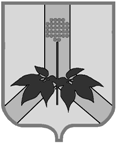 УПРАВЛЕНИЕ ФИНАНСОВ АДМИНИСТРАЦИИ ДАЛЬНЕРЕЧЕНСКОГО	                 МУНИЦИПАЛЬНОГО РАЙОНАПРИКАЗ«06» июня 2023 г.	                                     г. Дальнереченск	                                              № 29О подготовке главными распорядителями средств бюджета Дальнереченского муниципального района, главными администраторами источников финансирования дефицита бюджета Дальнереченского муниципального района, главными администраторами доходов бюджета Дальнереченского муниципального района, органами администрации Дальнереченского муниципального района, не являющимися главными распорядителями средств бюджета Дальнереченского муниципального района и главными администраторами доходов бюджета Дальнереченского муниципального района, предложений о внесении изменений в решение думы Дальнереченского муниципального района о бюджете Дальнереченского муниципального района на текущий финансовый год и соответствующий плановый периодВ соответствии с Бюджетным кодексом Российской Федерации, Федеральным законом от 06.10.2003 № 131-ФЗ «Об общих принципах организации местного самоуправления в Российской Федерации», решением думы Дальнереченского муниципального района от 19.12.2013г. № 85 «Об утверждении Положения о бюджетном устройстве, бюджетном процессе и межбюджетных отношениях в Дальнереченском муниципальном районе», Уставом Дальнереченского муниципального района, в целях подготовки проектов решений о внесении изменений в решения думы Дальнереченского муниципального района о бюджете Дальнереченского муниципального района на текущий финансовый год и соответствующий плановый период:Главным распорядителям средств бюджета Дальнереченского муниципального района, главным администраторам источников финансирования дефицита бюджета Дальнереченского муниципального района:направлять предложения о внесении изменений в решения думы Дальнереченского муниципального района о бюджете Дальнереченского муниципального района на текущий финансовый год и соответствующий плановый период (далее Предложения) согласованные с Главой Дальнереченского муниципального района, курирующим соответствующее направление деятельности заместителем главы администрации в управление финансов администрации Дальнереченского муниципального района (далее – Управление финансов);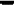 прилагать к Предложениям:расчеты, обосновывающие необходимость внесения изменений в бюджет Дальнереченского муниципального района (расчеты и обоснования формируются в соответствии Порядком и методикой планирования бюджетных ассигнований бюджета Дальнереченского муниципального района на очередной финансовый год и плановый период, утвержденными приказом Управления финансов администрации Дальнереченского муниципального района от 12.07.2016г. № 23; - аналитические таблицы по предлагаемым изменениям в соответствии с приложением 1 и приложением 2 к настоящему приказу; - поправки в текстовые статьи решения думы Дальнереченского муниципального района о бюджете Дальнереченского муниципального района на текущий финансовый год и соответствующий плановый период с приложением пояснительной записки;- нормативные правовые акты, устанавливающие расходное обязательство по мероприятиям, бюджетные обязательства для реализации которых в утвержденном бюджете Дальнереченского муниципального района на текущий финансовый год и плановый период ранее не планировались.          1.3 согласовывать Предложения, содержащие изменения объемов бюджетных ассигнований на реализацию муниципальных программ, с ответственными исполнителями муниципальных программ.           2.  Органам администрации Дальнереченского муниципального района, не являющимся главными распорядителями средств бюджета Дальнереченского муниципального района:     2.1 предложения, касающиеся изменения объемов бюджетных ассигнований в рамках муниципальных программ и непрограммных расходов (за исключением бюджетных ассигнований по подразделам бюджетной классификации расходов «0102», «0104», «0113», «0111», «0705», «1001», «1004»):- направлять в Управление финансов с приложениями, указанными в пункте 1.2 настоящего приказа, а также с учетом требований, указанных в пункте 1.3;- информировать в письменном виде муниципальное казенное учреждение «Межведомственная централизованная бухгалтерия» (далее – МКУ «МЦБ») о предложениях, направленных в Управление финансов;  2.2 предложения, касающиеся изменения объемов бюджетных ассигнований в рамках непрограммных расходов (по подразделам бюджетной классификации расходов «0102», «0113», «0111», «0705», «1001», «1004»), а также в части перераспределения бюджетных ассигнований внутри муниципальных программ направлять в МКУ «МЦБ». «МКУ «МЦБ» осуществлять свод предложений в рамках главного распорядителя бюджетных средств администрации Дальнереченского муниципального района и ежемесячно в срок до 6 числа направлять их в адрес Управления финансов, с целью включения в проект решения думы Дальнереченского муниципального района о внесении изменений в решение думы Дальнереченского муниципального района о бюджете Дальнереченского муниципального района на текущий финансовый год и плановый период.     3. Главным администраторам доходов бюджета Дальнереченского муниципального района, органам администрации Дальнереченского муниципального района, не являющимся главными администраторами доходов бюджета Дальнереченского муниципального района, направлять Предложения с приложением расчетов и обоснований в разрезе администрируемых доходных источников в Управление финансов администрации Дальнереченского муниципального района. Не принимаются	 к рассмотрению Предложения субъектов бюджетного планирования с неполным комплектом документов и материалов, установленным настоящим приказом.Главным администраторам доходов бюджета Дальнереченского муниципального района, главным администраторам источников финансирования дефицита бюджета Дальнереченского муниципального района, главным распорядителям средств бюджета Дальнереченского муниципального района, органам администрации Дальнереченского муниципального района, не являющимся главными администраторами доходов бюджета Дальнереченского муниципального района и главными распорядителями средств бюджета Дальнереченского муниципального района (далее – субъекты бюджетного планирования), направлять предложения ежемесячно в срок до 6 числа. Предложения, поступившие позднее указанного срока, будут приняты к рассмотрению при последующем внесении изменений в решение думы Дальнереченского муниципального района о бюджете Дальнереченского муниципального района на текущий финансовый год и соответствующий плановый период.Управлению финансов администрации Дальнереченского муниципального района предоставлять ежемесячно обобщенную информацию о предложениях, представленных субъектами бюджетного планирования, в комиссию по рассмотрению бюджетных проектировок, созданную в соответствии с постановлением администрации Дальнереченского муниципального района от 30.12.2021г. № 612-па «О создании бюджетной комиссии по рассмотрению бюджетных проектировок на текущий финансовый год, очередной финансовый год и плановый период»              7.  Подготовка проекта решения думы о внесении изменений в решение думы Дальнереченского муниципального района о бюджете Дальнереченского муниципального района на текущий финансовый год и соответствующий плановый период осуществляется после принятия Комиссией решения о подготовке данного проекта и включении в него Предложений субъектов бюджетного планирования.            8. Разместить текст настоящего приказа на Интернет странице Управления финансов администрации Дальнереченского муниципального района официального Интернет-сайта администрации Дальнереченского муниципального района в разделе ПРИКАЗЫ и довести настоящий приказ до сведения субъектов бюджетного планирования, заместителя начальника и начальников отделов Управления финансов администрации Дальнереченского муниципального района.9. Настоящий приказ вступает в силу со дня его подписания.Начальник управления финансов		Г.В. ДроноваПриложение 1 к приказуУправления финансовадминистрации Дальнереченскогомуниципального района от 06 июня 2023г. № 29Форма внесения предложений об изменении бюджетных ассигнований      *в случае необходимости указывается информация в соответствии с абзацем 5 подпункта 1.2 пункта 1 настоящего приказаПриложение 2 к приказуУправления финансов администрации Дальнереченского муниципального района от	от 06 июня 2023г. № 29Форма внесения предложений о выделении дополнительных бюджетных ассигнований      *в случае необходимости указывается информация в соответствии с абзацем 5 подпункта 1.2 пункта 1 настоящего приказа№КБККБКэлемент вида расходовСумма, рублейСумма, рублейПояснение*раздел,подразделцелевая статьяУменьшение(-)Увеличение(+)123ИТОГОИТОГОИТОГОИТОГО№КБККБККБКСумма, рублейПояснение*раздел,подразделцелевая статьяэлемент вида расходовСумма, рублейПояснение*123ИТОГОИТОГОИТОГОИТОГО